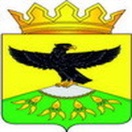 МУНИЦИПАЛЬНОЕ КАЗЕННОЕ ОБЩЕОБРАЗОВАТЕЛЬНОЕ УЧРЕЖДЕНИЕ«ХАЙХИНСКАЯ ОСНОВНАЯ ОБЩЕОБРАЗОВАТЕЛЬНАЯ ШКОЛА – САД»КУЛИНСКОГО МУНИЦИПАЛЬНОГО РАЙОНА РЕСПУБЛИКИ ДАГЕСТАН368398,РД, с.Хайхи,ул.Жукова 2, Е-mail:aysha.isaeva.1961@mail.ruТел.8(928) 5276150ИНН 0518001589, КПП 051801001, ОГРН 1060521002574Республиканский конкурс работ учащихсяобщеобразовательных школ Республики Дагестан«Моя малая Родина»Сочинение«Не стреляй!»Выполнила:Ученица 7 классаМахмудова Наима Магдиевна8 928520 17 99Руководитель:Учитель родного языкаМахмудова Магрикаят Омариевна89282778661с. Хайхи2018г.Сочинение «Не стреляй!»И люблю я шум на дне расселин,Туров, запрокинувших рога,Сквозь скалу пробившуюся зеленьИ тысячелетние снега.Расул Гамзатов.        Дагестанский туры — это очень крупные животные, они достигают веса от 120 кг до 140 кг, высота их тела составляет от 70 см до 100 см, длина тела от 120 см до 160 см. Самцы гораздо крупнее самок, у них закругленные и почти гладкие рога. Над головой рога изогнуты вверх и назад, кончики рогов вывернуты внутрь и вверх. У самок тура рога тонкие и короткие, они растут наружу, вверх и назад.      У дагестанских туров отличное обоняние они чуют запах человека за несколько сотен метров. Они обладают великолепным зрением, на расстоянии нескольких километров туры замечают опасность.Согласно международной квалификации, эти животные учитываются, как козлы, и как бараны.      Поскольку кавказские горные козлы были издавна объектом охоты, численность их постепенно снижалась. В старину (да и сегодня) рога тура считаются авторитетным охотничьим трофеем, вследствие чего животных этих становится все меньше. К тому же, большой урон поголовью наносили и хищники – большей частью, рыси и волки.      По разным сведениям, в природе сохранилось всего от 10 до 16 тысяч особей. На сегодняшний день Международным союзом охраны природы тур занесен в Красную книгу. Но, есть некоторые нюансы, которые нужно разъяснить. Дело в том, что эта организация занесла в списки охраняемых животных оба вида туров. Но западнокавказский – проходит в Красной книге в категории «в опасности», а вот восточнокавказский относится к категории «близок к угрожаемому».      Опасность для исчезновения так же представляет скрещение этих двух видов. Животные не слишком-то понимают, что относятся к разным видам, поэтому в результате таких «встреч» на свет появляются гибридные особи, которые не могут давать потомства, что является еще одной причиной постепенного сокращения популяции.Но, наверное, в природе всё устроено не просто так. Нужны и домашние животные, и хищники. Не следует человеку брать на себя роль судьи и решать, кому из зверей жить, а кому – погибать.      Нет же, человек снова и снова берёт в руки ружьё и идёт стрелять в горных туров, тетеревов и рябчиков, потому что любит мясо этих животных птиц. «Хозяин природы» глушит рыбу, чтобы, вспоров брюхо осетрам и лососям, запастись икрой не только для того, чтобы ею полакомиться, но и для того, чтобы выгодно продать «деликатес».  Не говорю уж о бесчеловечности тех, кто стреляет красавцев тигров, чтобы заполучить шкуру, которая так дорого ценится.    Пора научиться думать не только об удовлетворении своих потребностей, но и боли тех, кого мы безжалостно убиваем.Стрелять надо врагов, пришедших на родную землю «с мечом и пожаром». И это будет проявлением высшей справедливости. Но уничтожать беззащитных животных, даже хищников, имеющих вместо оружия клыки и когти, которые перед пулей бессильны, - преступление.Единственное различие между животными и людьми в том, что они не могут говорить и выражать свои чувства с помощью слов. Я очень люблю животных и отдыхать на природе. Ходить в рощу, смотреть на реку и любоваться природой. Я бы хотела, чтобы в нашем районе стало больше горных туров, чтобы они не боялись человека. Хищник, преследуя животное, хочет одного-наесться. Он не убьет больше, чем ему нужно. И в этом есть гармония, равновесие.Я считаю, что, если каждый человек будет соблюдать чистоту в своем дворе, в лесу и везде, вокруг все измениться! Разрушая одно звено, мы разрушаем целую цепочку. Мы – хозяева нашей природы, а она кладовая солнца со всеми ее сокровищами. И мы обязаны ее сохранить.          Берегите природу и животных!